Thema CASEL: Relaties hanteren  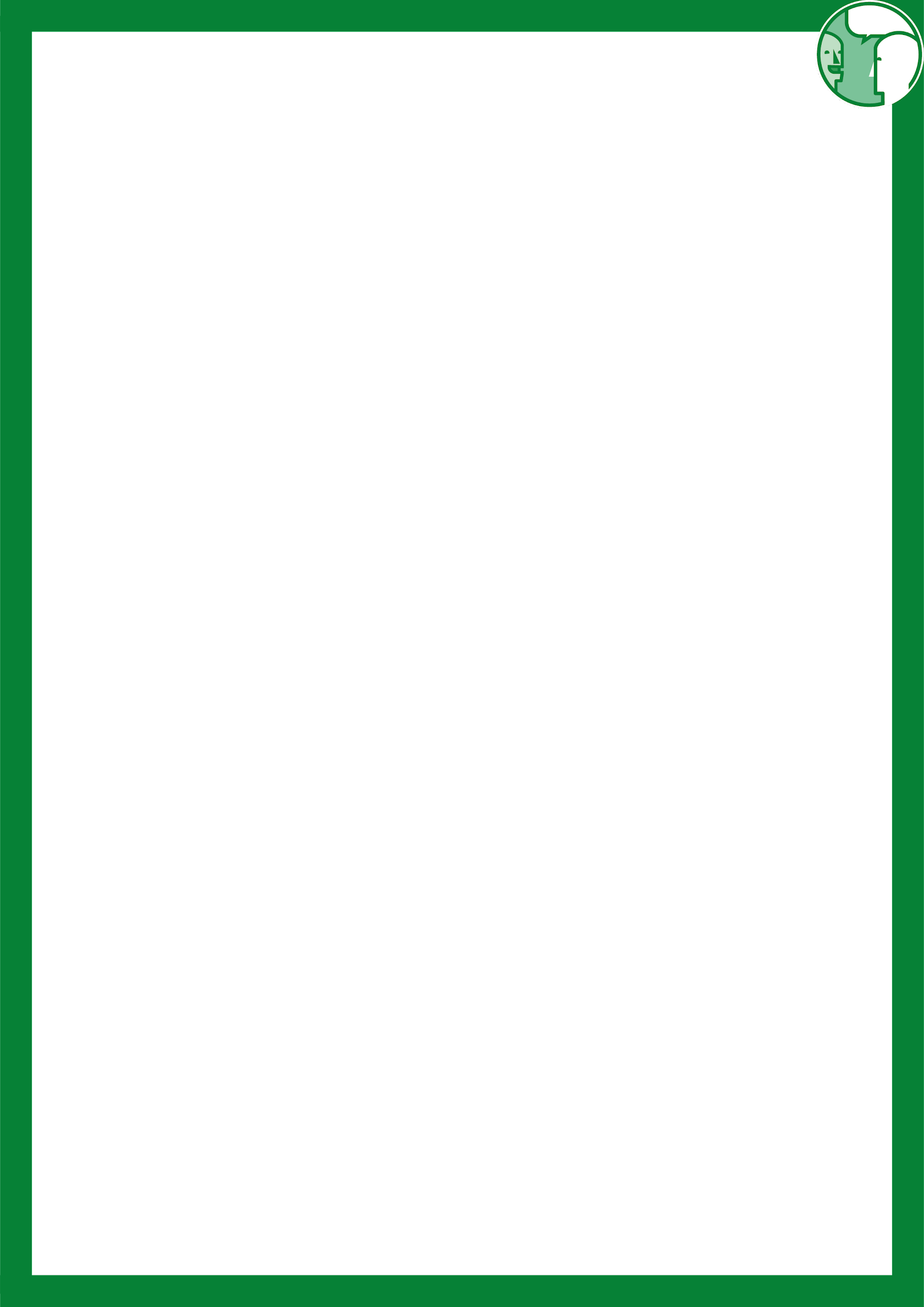 Onderwerp: VriendenLes: Vrienden en VriendschapTijdsduur werkvorm: 10-15 minuten Wanneer: Starters-/verwerkingsopdracht en deze opdracht kan ook als afsluiting van de les worden gedaan Doelen:Leerlingen leren inzien wat een goede vriend of vriendin kan betekenen.Leerlingen gaan inzien hoe zij zichzelf als vriend gedragen.   Benodigdheden:PapierStiften/pen/potloden etc.Extra benodigdheden:Leerlingen brengen zelf een kaart mee vanuit huisInstructie:Leerlingen schrijven een kaart/brief aan een goede vriend/vriendin die hen erg dierbaar is. Daarna beantwoorden leerlingen de vragen op het werkblad. Zorg dat het werkblad voor elke leerling is geprint. Werkblad: VriendschapBenodigdheden:PapierStiften/pen/potloden etc.Schrijf een kaart aan een vriend/vriendin die jou erg dierbaar is.Schrijf op de kaart waarom die persoon zo’n goede vriend is voor jou, waarom jij blij bent met deze persoon en wat je zo aan diegene kunt waarderen.Beantwoord daarna de vragen hieronder.Waar moet volgens jou een goede vriend aan voldoen?Is een vriend te vertrouwen? Waarom wel of niet?Voor vrienden hoef je niet je best te doen. Waarom wel of niet?Ben jij een goede vriend? Waarom wel of niet?